WEDNESDAYS – Columbia City Farmers Market, CCFMLocation:  S. Edmunds St between 35th Ave S and 37th Ave S at Columbia Park, 98118Between Martin Luther King Way and Rainier Ave S	Market dates: May 8 – October 9, 2019	Market Hours: 3pm – 7pmMarket Manager Phone Number: 206-841-2374 	Market Manager: Jonica StrongmanMARKET PROFILEThe Columbia City Farmers Market opened 1998, and has grown with the diverse and cohesive community around it. The market averages over 2,500 shoppers a day, with many families using the park to gather and picnic on market day. There are an average of 50 vendors occupying S. Edmunds, and Columbia Park.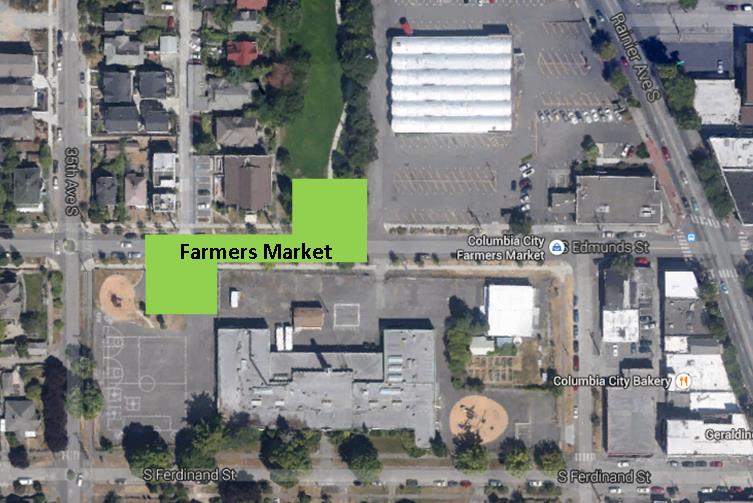 OPERATIONAL GUIDELINESCCFM Information BoothLocated on S. Edmunds near the alley between 35th and 36th.If using GPS to locate market, search PCC Columbia City.If you do not have a space assignment, please stop by the Information Booth or look for the manager. Unloading and LoadingSet up begins at noon and no earlier.Vehicles may not enter the park.All vehicles must exit the market by 2:30 and may not re-enter until 7:15.Breakdown is not allowed before the market closes at 7 p.m.The loading protocol is based on your location in the market.  Please see the attached.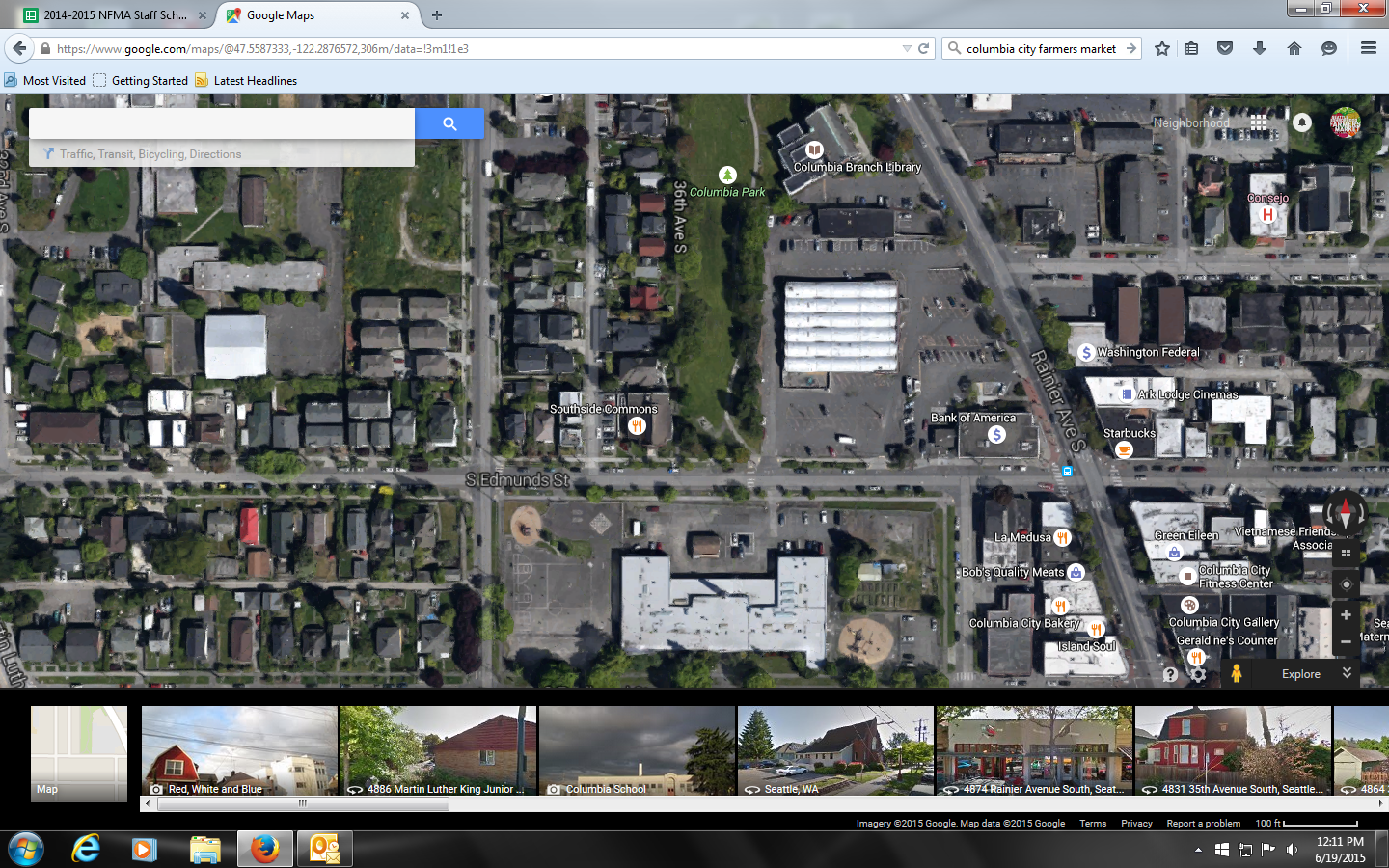 ParkingWe will provide a map of available parking in the neighborhood.Vendor staff and extra vehicles must park more than 3 blocks away to allow for shopper access to the market.RestroomsBathroom facilities are available in PCC.WaterNon-potable water is available from the garden hose at the southwestern edge of the park, off the South Side Commons building, and eventually at the PCC.ATMThe closest ATM machine is located at the Bank of America on the corner of Edmunds and Rainier.Food Bank CollectionThe Rainier Valley Food Bank collects donated food at the end of each market day. Social MediaFacebook: facebook.com/ColumbiaCityFarmersMarket/Twitter: SeattleFarmMktsInstagram: @seattlefarmersmktsWeather-related cancellationsAll NFMA markets are open rain or shine. However, since markets are held in open-air venues, we reserve the right to close a market if it is determined that severe weather conditions could comprise the safety of vendors and shoppers. See our vendor rules for guidelines.Driving DirectionsNearby landmarks: Columbia Park, PCC Natural Markets Columbia CityFrom the SouthFollow I-5 N to Martin Luther King Jr Way S in Tukwila. Take exit 157 from I-5 NFollow Martin Luther King Jr Way S to 37th Ave S in Seattle, 4.1 mi / 9 minTurn right onto S Alaska StTurn right onto Rainier Ave STake the next right onto S Edmunds StFrom the NorthTake I-5 STake exit 163A toward Columbian WayMerge onto S Columbian WaySlight right onto 15th Ave SSlight left onto S Columbian WayContinue onto S Alaska StTurn right onto Rainier Ave STake the next right onto S Edmunds St